В рамках  исполнения Соглашения о межмуниципальном сотрудничестве и взаимодействии между Администрацией Обливского района Ростовской области и Администрацией Суровикинского муниципального района Волгоградской области, Администрация Обливского района  Ростовской области приглашает  всех желающих к сотрудничеству и предлагает потенциальным инвесторам 3 инвестиционные площадки:Инвестиционная площадка №1Паспорт инвестиционной площадкиИнвестиционная площадка №2 Паспорт инвестиционной площадкиИнвестиционная площадка №3Паспорт инвестиционной площадкиНазвание площадкиПромышленная зона, территория бывшей птицефабрикиМестонахождение площадки (муниципальное образование, город, район)Ростовская область, Обливский район, поселок Средний ЧирТип площадки*(Категория земель)Земли сельскохозяйственного назначения с развалинами бывшего предприятияСитуационный план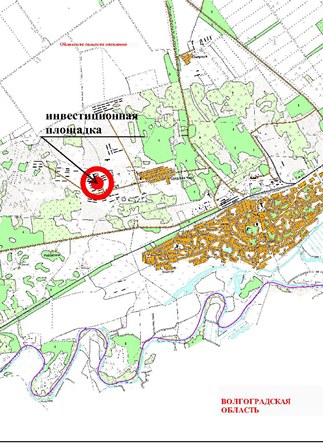 Фрагмент генерального плана с указанием площадки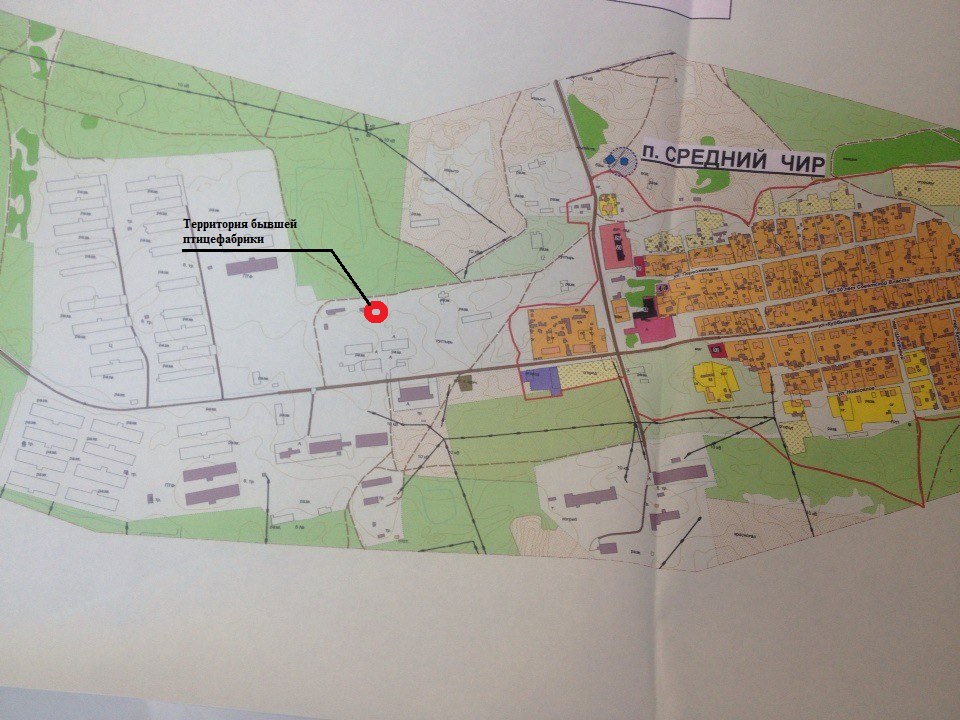 Основные сведения о площадкеОсновные сведения о площадкеКонтактные лица (должность, Ф.И.О., тел.)Глава Обливского района - Черноморов Владимир Николаевич, тел.: 8 (86396) 21-8-04Заместитель главы Администрации Обливского района – Куроедова Ольга Николаевна, тел.: 8 (86396) 21-8-06Адрес места расположения площадки Ростовская область, Обливский район, п. Средний Чир (промышленная зона)Площадь (кв. м или га)Форма владения землей и зданиями (собственность, аренда, другая)Государственная собственность до разграниченияРазрешенный вид использованияДля размещения объектов промышленного производстваВозможность расширения (да, нет)НетБлизлежащие производственные объекты (промышленные, сельскохозяйственные, иные) и расстояние до них (метров или км)НетРасстояние до ближайших жилых домов (метров или км)Наличие ограждений (есть, нет) НетУдаленность (в км) участка от:Удаленность (в км) участка от:центра Субъекта Российской Федерации,                           в котором находится площадкаРостов-на-Дону –  близлежащего центра другого субъекта федерацииВолгоград –  центра муниципального образования, в котором находится площадка (название) Ст-ца Обливская – близлежащего города (название) г. Суровикино  (Волгоградская обл.) -  автомагистралижелезной дороги (название станции)Станция Обливская –  аэропорта (название)Волгоград – речного порта, пристани (название)Волгоград – морского порта (название) .Основные параметры зданий и сооружений, расположенных на площадкеОсновные параметры зданий и сооружений, расположенных на площадкеОсновные параметры зданий и сооружений, расположенных на площадкеОсновные параметры зданий и сооружений, расположенных на площадкеОсновные параметры зданий и сооружений, расположенных на площадкеОсновные параметры зданий и сооружений, расположенных на площадкеОсновные параметры зданий и сооружений, расположенных на площадкеНаименование здания, сооруженияПлощадьЭтажностьВысота этажаСтроительный материал конструкцийСостояние, степень износа, %Возможность расширения.......Собственные транспортные коммуникацииСобственные транспортные коммуникацииТип коммуникацийНаличие (есть, нет)АвтодорогаестьЖ/д. ветканетПорт, пристаньнетПочта/телекоммуникациинетХарактеристика инфраструктурыХарактеристика инфраструктурыХарактеристика инфраструктурыХарактеристика инфраструктурыВид инфраструктурыЕд. измеренияМощностьОписание (если нет, то на каком расстоянии находится ближайшая сеть)ГазмЗ/час. до газопровода среднего давленияОтоплениеГкал/час.ПарБар..ЭлектроэнергияКвт. ЛЭП 10 кВВодоснабжениекуб. м/год..Канализациякуб. м/год..Очистные сооружениякуб. м/год..Название площадкиПромышленная зона, территория бывшего кирпичного заводаМестонахождение площадки (муниципальное образование, город, район)Ростовская область, Обливский район, ул.КалимановаТип площадки*(Категория земель)Земли населенных пунктов-под промышленные предприятияСитуационный план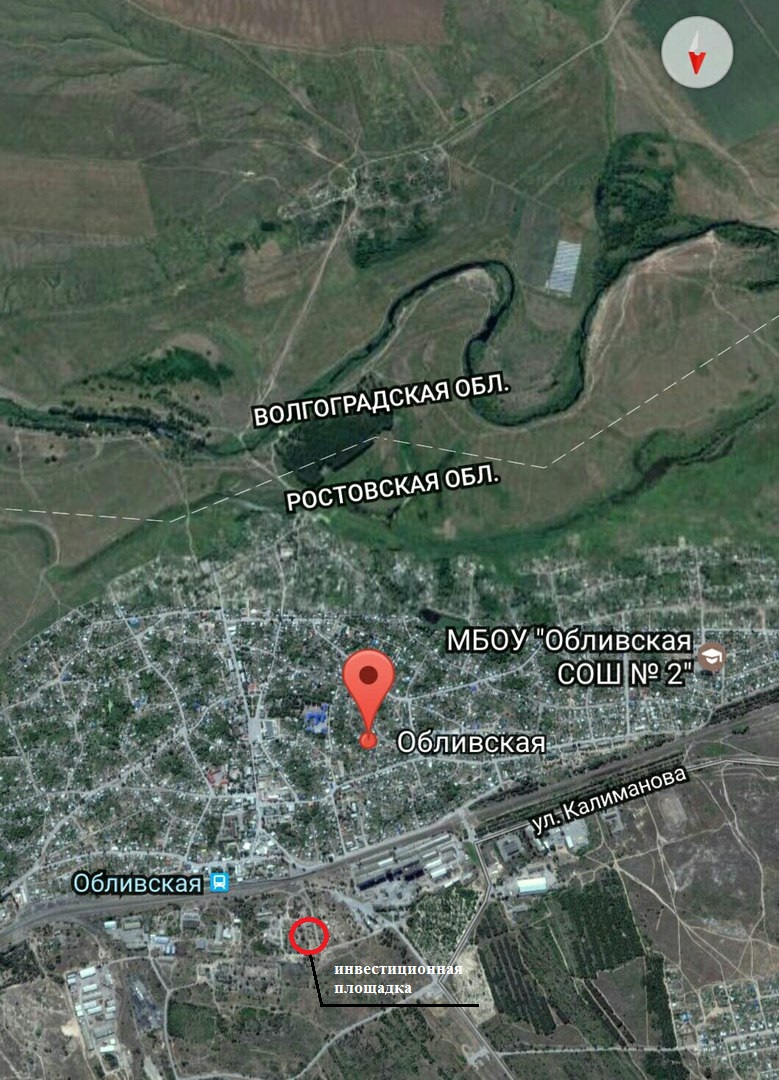 Фрагмент генерального плана с указанием площадки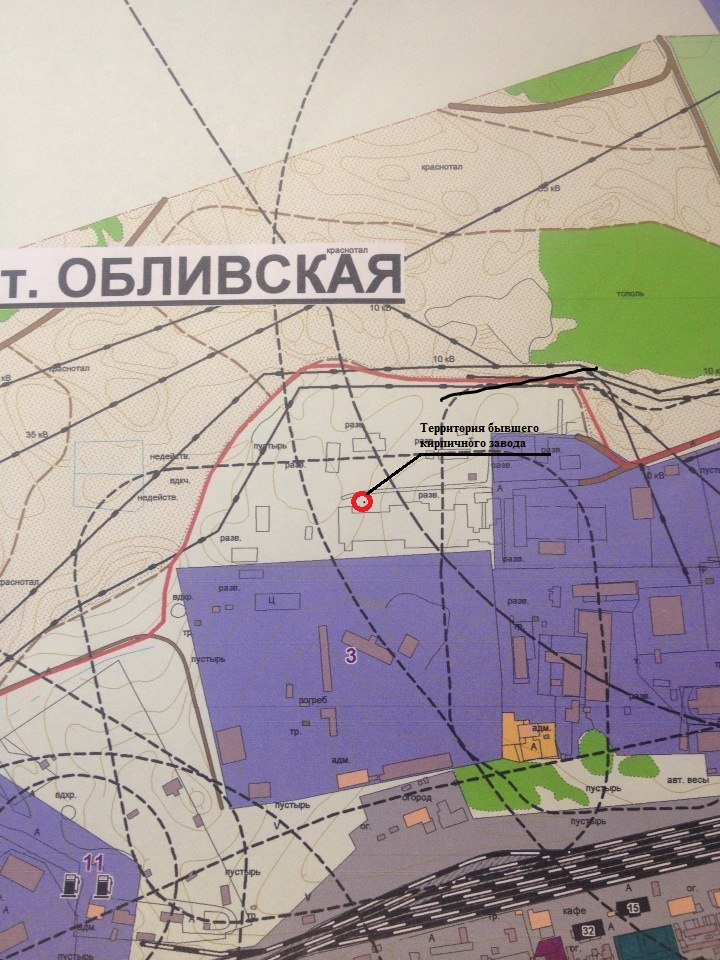 Функциональная зона (в соответствии с генеральным планом) Производственные зоныТерриториальная зона (в соответвии с правилами землепользования и застройки) ПК-3 – зона размещения производственных объектов IV-V класса опасностиГрадостроительный регламент (в соответвии с правилами землепользования и застройки)Разработан и утвержден решением Собрания депутатов Обливского сельского поселения от 09.10.2012 г. № 153Основные сведения о площадкеОсновные сведения о площадкеКонтактные лица (должность, Ф.И.О., тел.)Глава Обливского района - Черноморов Владимир Николаевич, тел.: 8 (86396) 21-8-04Первый заместитель главы Администрации района по взаимодействию с администрациями сельских поселений – начальник отдела сельского хозяйства и охраны окружающей среды – Деревянко Алексей Александрович,тел.: 8 (86396) 21-0-00Заместитель главы Администрации Обливского района – Куроедова Ольга Николаевна, тел.: 8 (86396) 21-8-06Адрес места расположения площадки Ростовская область, Обливский район, ул.КалимановаПлощадь (кв. м или га)4,0 гаКадастровый номер (при наличии)61:27:00:70147:385Документ, подтверждающий право собственности  аренды, иное право нетФорма владения землей и зданиями (собственность, аренда, другая)Муниципальная собственностьРазрешенный вид использованияПромышленные предприятия и коммунально-складские объекты IV-V класса опасности Возможность расширения (да, нет)НетБлизлежащие производственные объекты (промышленные, сельскохозяйственные, иные) и расстояние до них (метров или км)200 мРасстояние до ближайших жилых домов (метров или км)400 м Наличие ограждений (есть, нет) НетУдаленность (в км) участка от:Удаленность (в км) участка от:центра Субъекта Российской Федерации,                           в котором находится площадкаРостов-на-Дону – 362 км близлежащего центра другого субъекта федерацииВолгоград – 172 км центра муниципального образования, в котором находится площадка (название) Ст-ца Обливская – 1 кмблизлежащего города (название) г. Суровикино  (Волгоградская обл.) -  автомагистрали5 км железной дороги (название станции)Станция Обливская – 0,4 км аэропорта (название)Волгоград – речного порта, пристани (название)Волгоград – морского порта (название) .Основные параметры зданий и сооружений, расположенных на площадкеОсновные параметры зданий и сооружений, расположенных на площадкеОсновные параметры зданий и сооружений, расположенных на площадкеОсновные параметры зданий и сооружений, расположенных на площадкеОсновные параметры зданий и сооружений, расположенных на площадкеОсновные параметры зданий и сооружений, расположенных на площадкеОсновные параметры зданий и сооружений, расположенных на площадкеНаименование здания, сооруженияПлощадьЭтажностьВысота этажаСтроительный материал конструкцийСостояние, степень износа, %Возможность расширения.......Собственные транспортные коммуникацииСобственные транспортные коммуникацииТип коммуникацийНаличие (есть, нет)АвтодорогаестьЖ/д. веткаестьПорт, пристаньнетПочта/телекоммуникациинетХарактеристика инфраструктурыХарактеристика инфраструктурыХарактеристика инфраструктурыХарактеристика инфраструктурыВид инфраструктурыЕд. измеренияМощностьОписание (если нет, то на каком расстоянии находится ближайшая сеть)ГазмЗ/час.0,1 км до газопровода среднего давленияОтоплениеГкал/час.ПарБар..ЭлектроэнергияКвт.0,1 км ЛЭП 10 квВодоснабжениекуб. м/год.2 кмКанализациякуб. м/год..Очистные сооружениякуб. м/год..Название площадкиПромышленная зона, территория бывшей нефтебазыМестонахождение площадки (муниципальное образование, город, район)Ростовская область, Обливский район, ул.КалимановаТип площадки*(Категория земель)Земли населенных пунктов под промышленные предприятияСитуационный план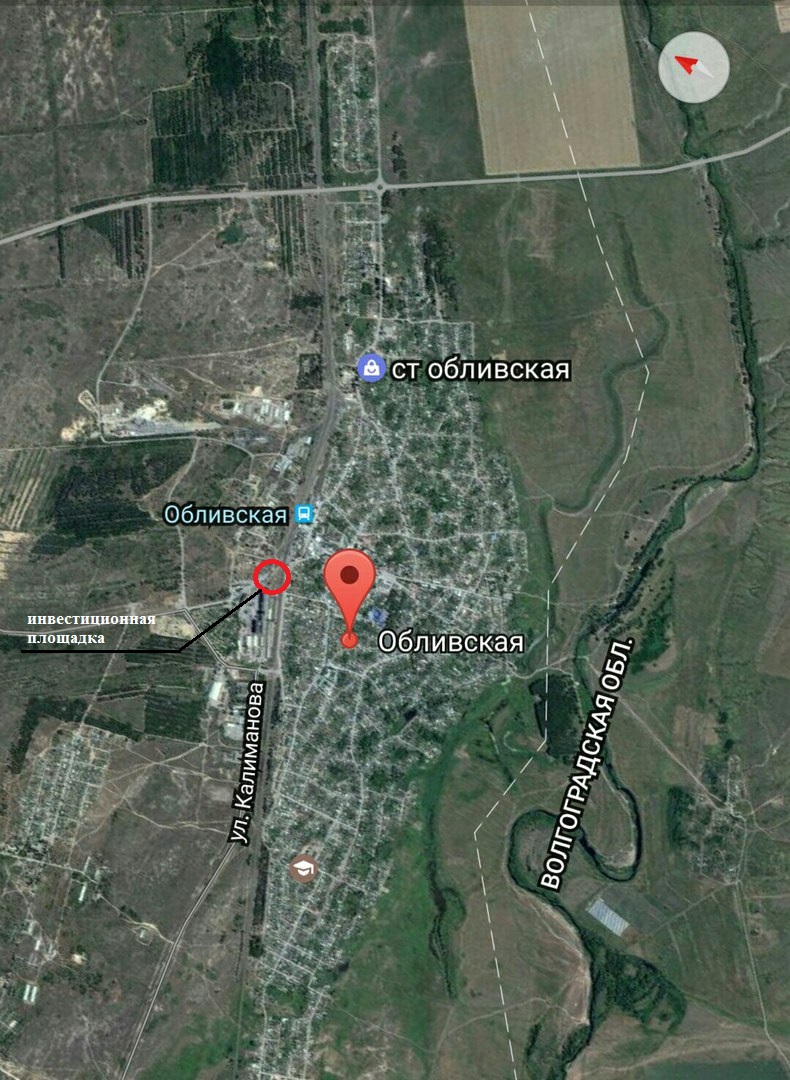 Фрагмент генерального плана с указанием площадки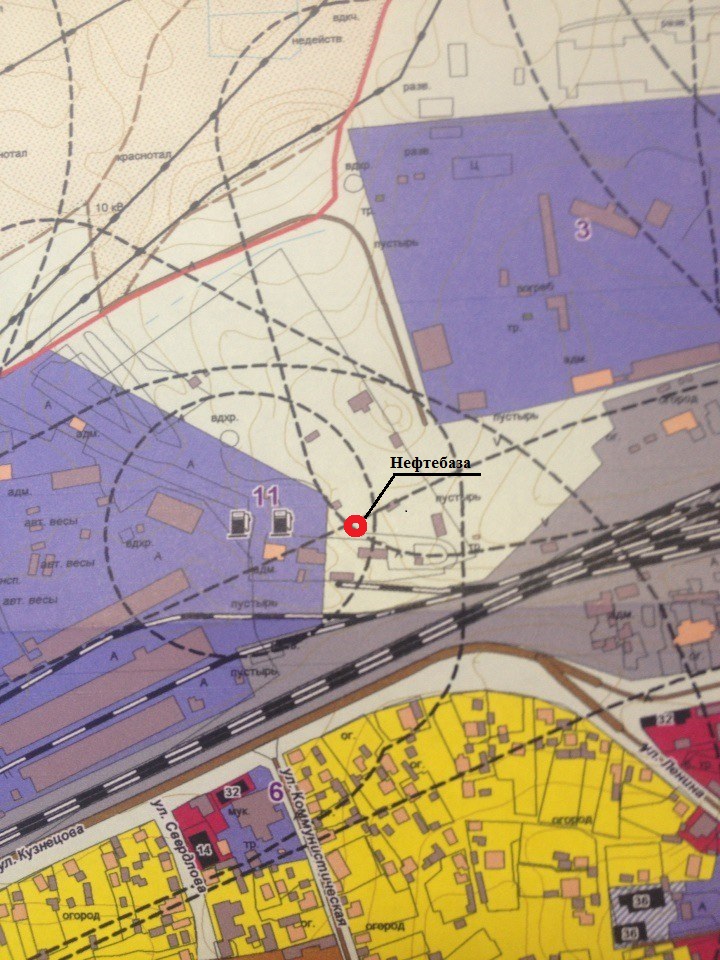 Функциональная зона (в соответствии с генеральным планом) Производственные зоныТерриториальная зона (в соответвии с правилами землепользования и застройки) ПК-3 – зона размещения производственных объектов IV-V класса опасностиГрадостроительный регламент (в соответвии с правилами землепользования и застройки)Разработан и утвержден решением Собрания депутатов Обливского сельского поселения от 10.09.2012 г. № 154